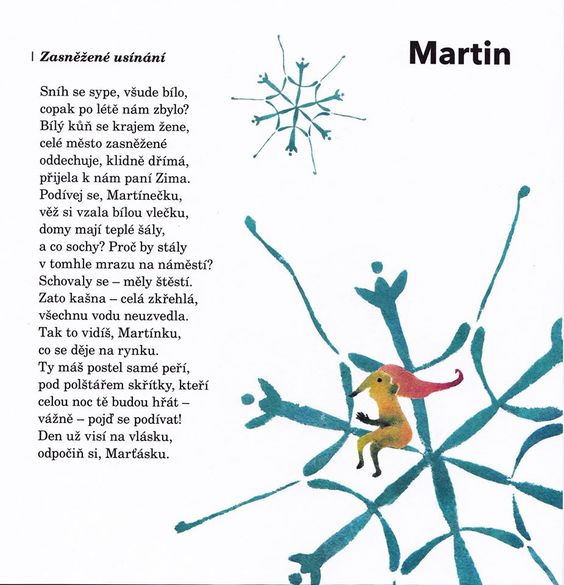 Co se venku děje?Co nám přinese svátek Martina?Nakresli, jak spinkáš ve své postýlce.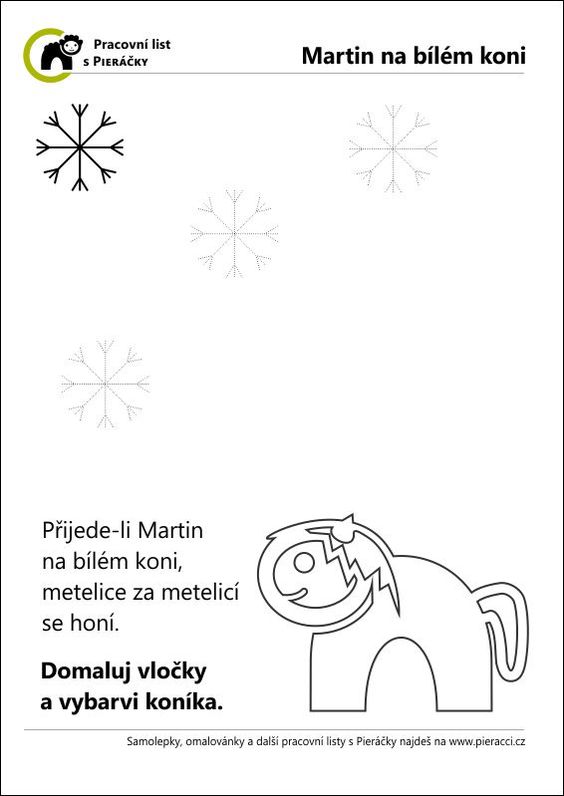 